                                                     ОПЕРАТИВНИ ПЛАН РАДА НАСТАВНИКА  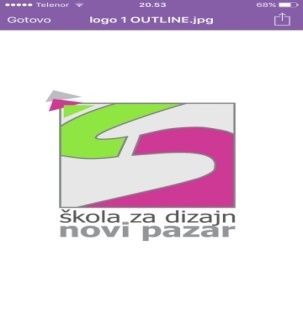 Оцена остварености плана и разлози одступања за протекли месец:  Напомена: Начин организације наставе онлaјн (платформа која се користи, начин комуникације са ученицима):Mесец:  Година:  Назив предмета:   Одељење/а:  Недељни фонд часова:  Редни број темаРедни број часа и назив наставне јединицеРедни број часа и назив наставне јединицеТип часаОблик радаМетод радаНаставна средства ИсходиМеђупредметне компетенције и међупредметно повезивањеНачин праћења напредовања и постигнућа ученикаИзвештај о остварености исхода, (самоевалуација)Датум предаје:    Предметни наставник:     